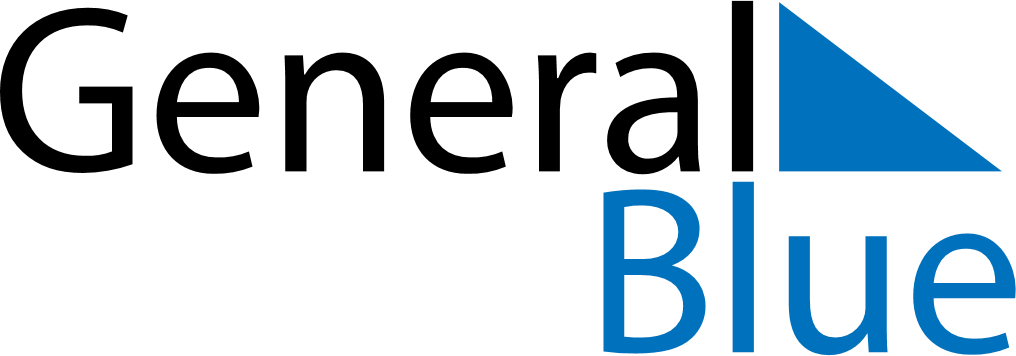 Belize 2024 HolidaysBelize 2024 HolidaysDATENAME OF HOLIDAYJanuary 1, 2024MondayNew Year’s DayMarch 11, 2024MondayBaron Bliss DayMarch 29, 2024FridayGood FridayMarch 30, 2024SaturdayEaster SaturdayMarch 31, 2024SundayEaster SundayApril 1, 2024MondayEaster MondayMay 1, 2024WednesdayLabour DayMay 27, 2024MondayCommonwealth Day, Sovereign’s DaySeptember 10, 2024TuesdaySaint George’s Caye Day, National DaySeptember 21, 2024SaturdayIndependence DayOctober 14, 2024MondayDay of the AmericasNovember 19, 2024TuesdayGarifuna Settlement DayDecember 25, 2024WednesdayChristmas DayDecember 26, 2024ThursdayBoxing Day